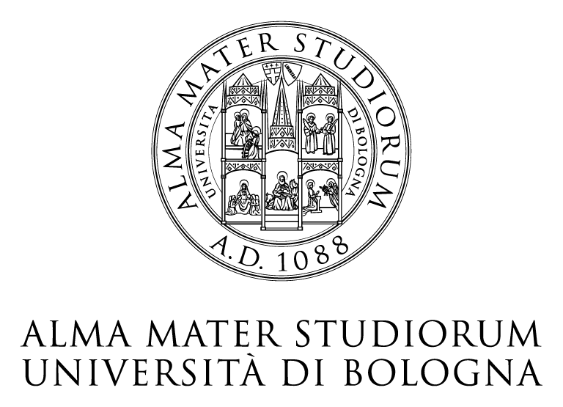 SCUOLA DI ECONOMIA E MANAGEMENT 
SCHOOL OF ECONOMICS AND MANAGEMENTCorso di Laurea - First-cycle/Bachelor’s degree InECONOMICS AND FINANCE[Final essay title]PRESENTATA DA / PRESENTED BY	[First and Last Name(s)][Student number]	Sessione di laurea di [mese] / Graduation session of [Month]